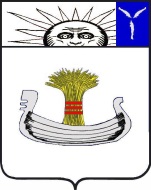 АДМИНИСТРАЦИЯНАТАЛЬИНСКОГО МУНИЦИПАЛЬНОГО ОБРАЗОВАНИЯБАЛАКОВСКОГО МУНИЦИПАЛЬНОГО РАЙОНАСАРАТОВСКОЙ ОБЛАСТИПОСТАНОВЛЕНИЕот 23 апреля 2020 года № 36с. НатальиноО внесении изменений в постановление администрации Натальинского муниципального образования от 30 ноября 2017 г. № 124 «Об утверждении муниципальной программы Натальинского муниципального образования Балаковского муниципального района Саратовской области «Формирование комфортной среды в населённых пунктах Натальинского муниципального образования на 2018-2022 годы»В соответствии с Федеральным законом от 6 октября 2003 года №131-ФЗ «Об общих принципах организации местного самоуправления в Российской Федерации», Уставом Натальинского муниципального образования, администрация Натальинского муниципального образования ПОСТАНОВЛЯЕТ:1. Внести в постановление администрации Натальинского муниципального образования от 30 ноября 2017 г. № 124 «Об утверждении муниципальной программы Натальинского муниципального образования Балаковского муниципального района Саратовской области «Формирование комфортной среды в населённых пунктах Натальинского муниципального образования на 2018-2022 годы» следующие изменения:- в наименовании постановления администрации Натальинского муниципального образования от 30 ноября 2017 г. № 124 «Об утверждении муниципальной программы Натальинского муниципального образования Балаковского муниципального района Саратовской области «Формирование комфортной среды в населённых пунктах Натальинского муниципального образования на 2018-2022 годы» исключить слова «на 2018-2022 годы»2. Настоящее постановление вступает в силу со дня подписания и подлежит обнародованию.3. Контроль за исполнением постановления возложить на заместителя главы администрации Натальинского муниципального образования по ЖКХ, благоустройству и управлению муниципальной собственностью Павлова  А.Н.Глава Натальинского муниципального образования					А.В. Аникеев